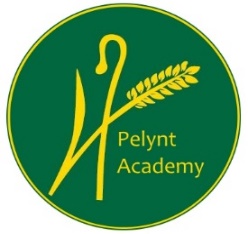 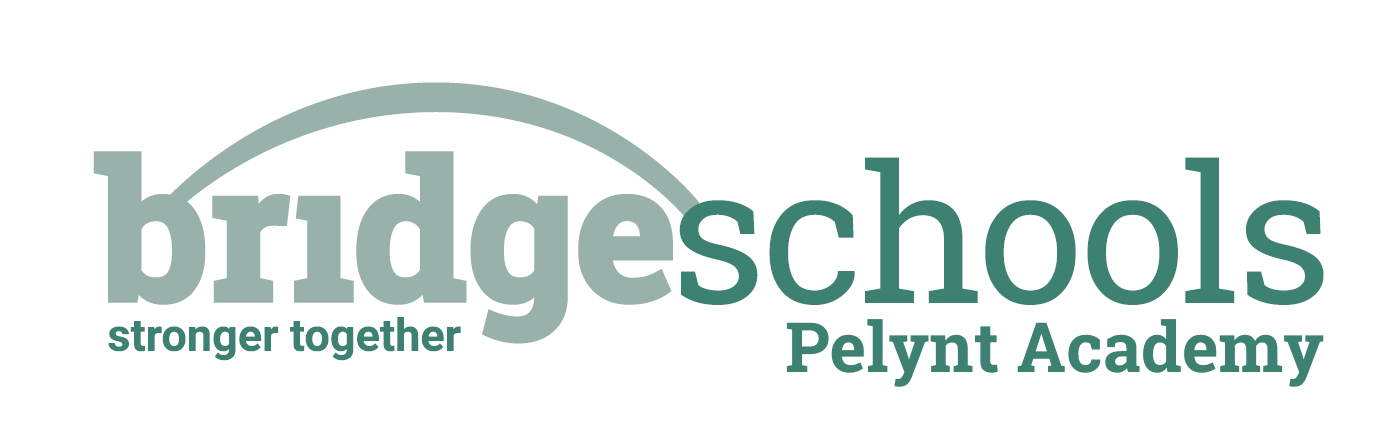 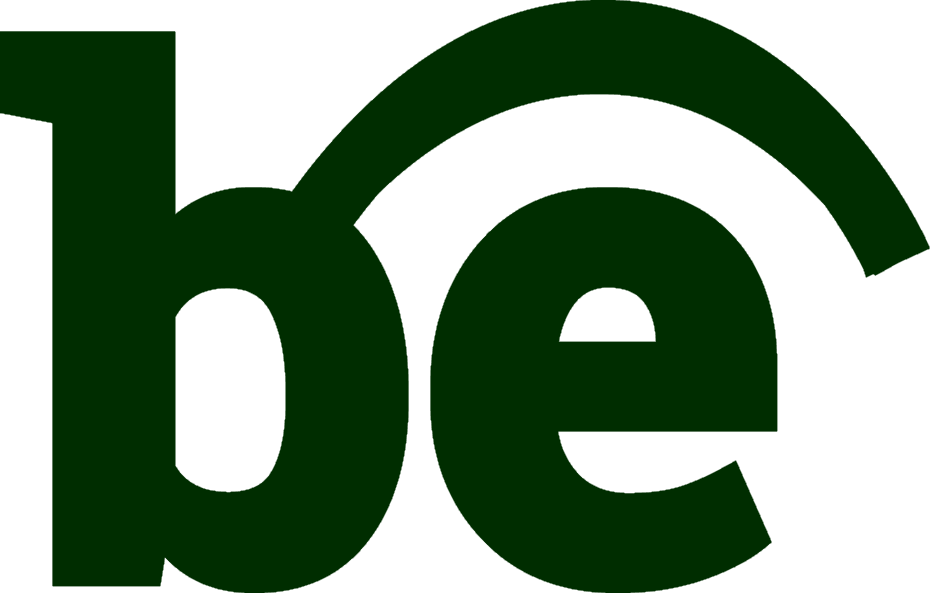 14.01.21 Home Learning